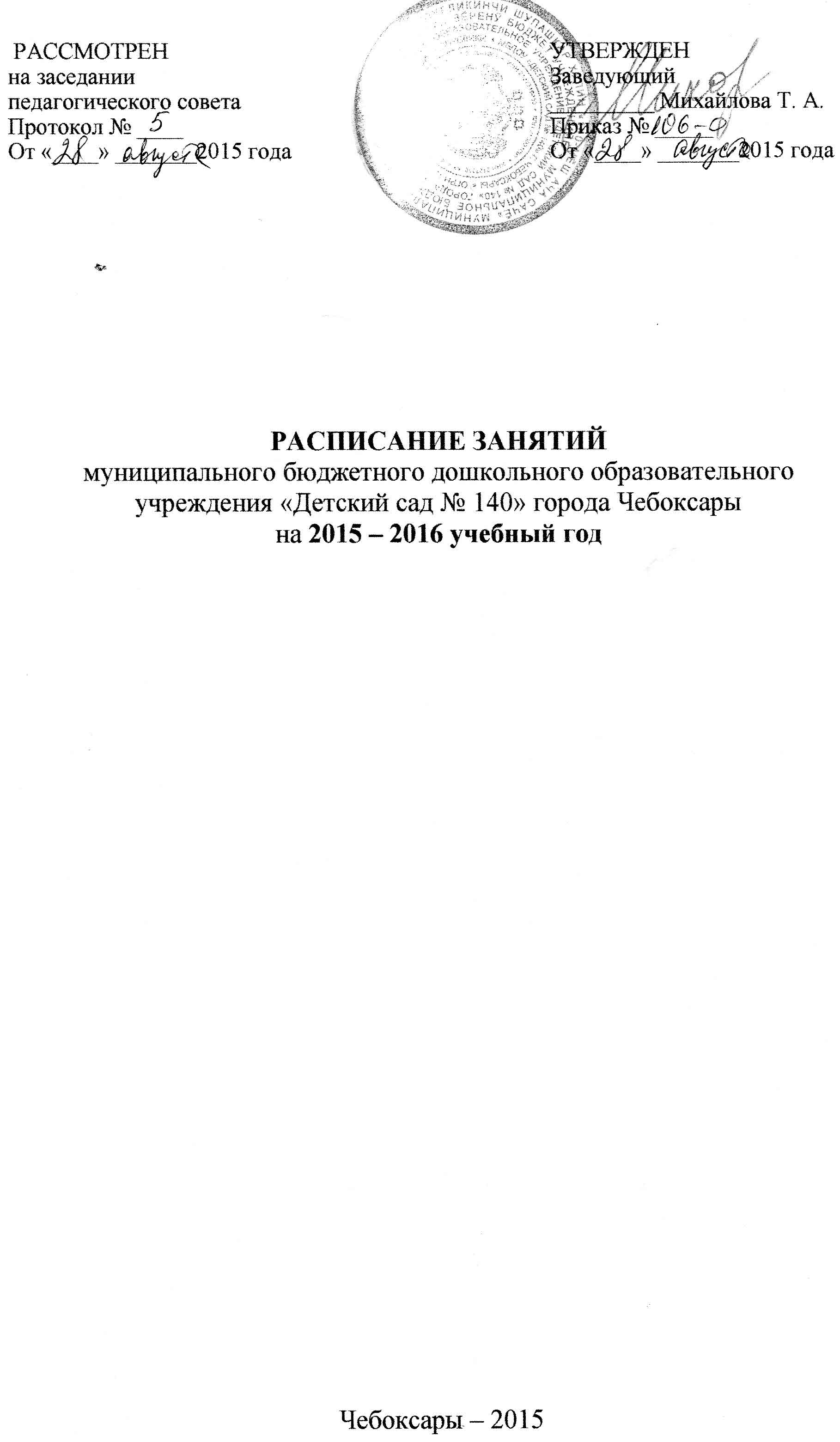 Дни неделиГруппа кратковременного пребывания "А"Группа кратковременного пребывания "А"Дни неделиНепосредственная образовательная деятельность, осуществляемая в процессе организации различных видов детской деятельностиНепосредственная образовательная деятельность, осуществляемая в процессе организации различных видов детской деятельностиПонедельник9.00-9.10МузыкаПонедельник9.00-9.10Познавательное развитиеВторник9.00-9.10Физическая культураВторник9.25-9.35ЛепкаСреда9.00-9.10Музыка Среда9.25-9.35Развитие речиЧетверг9.00-9.10Физическая культураЧетверг9.25-9.40Развитие речиПятница 9.00-9.15Рисование Пятница На прогулкеФизическая культураДни неделиГруппа кратковременного пребывания "Б"Группа кратковременного пребывания "Б"Дни неделиНепосредственная образовательная деятельность, осуществляемая в процессе организации различных видов детской деятельностиНепосредственная образовательная деятельность, осуществляемая в процессе организации различных видов детской деятельностиПонедельник9.00-9.10РисованиеПонедельникНа прогулкеФизическая культураВторник9.20-9.30Физическая культура Вторник9.45-9.55Развитие речиСреда9.20-9.30Музыка Среда9.45-9.55Познавательное развитие Четверг9.20-9.30Физическая культураЧетверг9.45-9.55Развитие речиПятница 9.00-9.10Музыка Пятница 9.25-9.35Лепка Дни неделимладшая группа «А»младшая группа «А»Дни неделиНепосредственная образовательная деятельность, осуществляемая в процессе организации различных видов детской деятельностиНепосредственная образовательная деятельность, осуществляемая в процессе организации различных видов детской деятельностиПонедельник9.00-9.15Музыка Понедельник9.25-9.40Познавательное развитие  (1,3 нед)Ознакомление с миром природы (2,4 нед)Вторник9.00-9.15Физическая культура Вторник9.25-9.40Лепка(1,3 нед.)/аппликация (2,4 нед.)Среда9.00-9.15Музыка Среда9.25-9.40Познавательное развитие - ФЭМПЧетверг9.00-9.15Физическая культураЧетверг9.25-9.40Развитие речи (1,3 нед)Чтение х/л  (2,4 нед)Пятница 9.00-9.15Рисование Пятница На прогулкеФизическая культураДни неделимладшая группа «Б»младшая группа «Б»Дни неделиНепосредственная образовательная деятельность, осуществляемая в процессе организации различных видов детской деятельностиНепосредственная образовательная деятельность, осуществляемая в процессе организации различных видов детской деятельностиПонедельник9.00-9.15 Рисование ПонедельникНа прогулке Физическая культураВторник9.20-9.35Физическая культураВторник9.45-10.00Познавательное развитие - ФЭМПСреда9.20-9.35Музыка Среда9.45-10.00Познавательное развитие  (1,3 нед)Ознакомление с миром природы (2,4 нед)Четверг9.20-9.35Физическая культураЧетверг9.45-10.00Развитие речи (1,3 нед)Чтение х/л  (2,4 нед)Пятница 9.00-9.15МузыкаПятница 9.25-9.40Лепка (1,3 нед)Аппликация (2,4 нед)Дни неделисредняя группа «А»средняя группа «А»Дни неделиНепосредственная образовательная деятельность, осуществляемая в процессе организации различных видов детской деятельностиНепосредственная образовательная деятельность, осуществляемая в процессе организации различных видов детской деятельностиПонедельник9.20-9.40Музыка Понедельник9.50-10.10Развитие речи (1,3 нед)Чтение х/л  (2,4 нед)Вторник9.00-9.20Познавательное развитие - ФЭМПВторник9.40-10.00Физическая культураСреда9.00-9.20Познавательное развитие  (1,3 нед)Ознакомление с миром природы (2 нед)Родной край  (4 нед)Среда9.40-10.00Музыка Четверг9.00-9.20Рисование Четверг9.40-10.00Физическая культураПятница 9.00-9.20Лепка (1,3 нед)Аппликация(2,4 нед)Пятница На прогулкеФизическая культураДни неделиСредняя группа «Б»Средняя группа «Б»Дни неделиНепосредственная образовательная деятельность, осуществляемая в процессе организации различных видов детской деятельностиНепосредственная образовательная деятельность, осуществляемая в процессе организации различных видов детской деятельностиПонедельник9.00-9.20Рисование Понедельник9.45-10.05Музыка Вторник9.00-9.20Познавательное развитие  (1,3 нед)ознакомление с миром природы (2 нед)родной край  (4 нед)Вторник10.05-10.25Физическая культураСреда9.00-9.20Познавательное развитие - ФЭМПСредаНа прогулкеФизическая культураЧетверг9.00-9.20Развитие речи (1,3 нед)Чтение х/л  (2,4 нед)Четверг10.05-10.25Физическая культураПятница 9.20-9.40Музыка Пятница 9.50-10.10Лепка (1,3 нед)Аппликация (2,4 нед)Дни неделиСтаршая группа «А»Старшая группа «А»Дни неделиНепосредственная образовательная деятельность, осуществляемая в процессе организации различных видов детской деятельностиНепосредственная образовательная деятельность, осуществляемая в процессе организации различных видов детской деятельностиПонедельник9.00-9.25Познавательное развитие – ФЭМППонедельник9.35-10.00РисованиеПонедельник15.45-16.10Физическая культураВторник9.00-9.25Познавательное развитиеВторник9.35-10.00Развитие речи – чтение художественной литературыВторникНа прогулкеФизическая культураСреда9.00-9.25Познавательное развитие: Ознакомление с миром природы (1,2,3 неделя)Родной край (4 нед)Среда10.05-10.30Музыка Среда15.45-16.10Лепка (1,3 нед)Аппликация (2,4 нед)Четверг9.00-9.25Рисование Четверг10.30-10.55Физическая культураПятница 9.00-9.25Развитие речиПятница 9.45-10.05Музыка Дни неделиПодготовительная к школе  группа «А»Подготовительная к школе  группа «А»Дни неделиНепосредственная образовательная деятельность, осуществляемая в процессе организации различных видов детской деятельностиНепосредственная образовательная деятельность, осуществляемая в процессе организации различных видов детской деятельностиПонедельник9.00-9.30Развитие речи Понедельник9.40-10.10Познавательное развитие – родной крайПонедельник10.20-10.50Музыка Вторник9.00-9.30Познавательное развитие – ФЭМПВторник9.40-10.10Рисование Вторник10.30-11.00Физическая культураСреда9.00-9.30Познавательное развитие Среда9.40-10.10Лепка (1,3 нед)Аппликация (2,4 нед)Среда15.45-16.15 Физическая культураЧетверг9.00-9.30Познавательное развитие – ФЭМПЧетверг9.40-10.10Развитие речи – чтение художественной литературыЧетвергНа прогулкеФизическая культураПятница 9.00-9.30Познавательное развитие – ознакомление с миром природыПятница 10.10-10.40Музыка Пятница 15.45-16.15Рисование 